March Madness – Statistics and Data!Directions: Before, during, and after the tournament you will be use Excel to keep track of your team’s statistics and data.  You will create multiple spreadsheets and graphs and charts.  Each spreadsheet needs to be labeled – change the name for the sheet tab. Formatting counts!  All spreadsheets should be visually appealing and printing should not spill over to other pages.  Sheet 1 - Players RosterThis picture  is just an example. 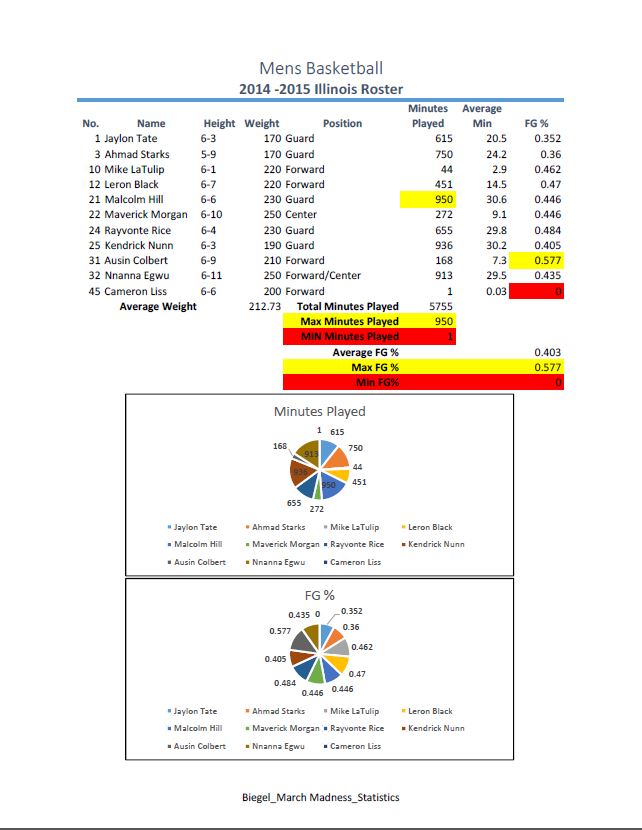 For each player include:Jersey NumberFirst and Last Name HeightWeightPositionMinutes played during regular seasonAverage minutes per game during regular seasonField goal percentage during regular seasonThen, using formulas, calculate the following:Average weight of playersAverage field goal percentage of playersPlayer with most minutes playedPlayer with least minutes playedPlayer with highest field goal percentagePlayer with lowest field goal percentageLastly, use this information to create pie charts to show how player compare.  Examples include minutes played or Field Goal Percentage (FG%).  You will need to evaluate at least two criteria.Sheet 2 – 2018-2019 Season Results By PlayerFor each player includeJersey NumberFirst and Last NamePositionMinutes played during the regular seasonField goals attempted during the regular seasonField goals made during the regular seasonThree point shots attempted during the regular seasonThree point shots made during the regular seasonFouls during the regular seasonSheet 3 - Tournament Game ResultsRecord your team’s stats for one tournament game. Include the following:Date and time of the gameThe teams that playedLocation of the gameWho won or lossScore for each teamA picture of each team’s mascot/logoWhich player had the highest points (both teams) for the gameWhich player had the most rebounds (both teams) for the gameTeam fouls (both teams) per gameField goal percentage for the teamFree throw percentage for the teamThen determine who your MVP for the tournament is.  Create charts showing his contributions (at least three) versus what the rest of the team contributed.  For example his points scored as compared to the team as a whole. 